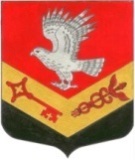 МУНИЦИПАЛЬНОЕ ОБРАЗОВАНИЕ«ЗАНЕВСКОЕ ГОРОДСКОЕ ПОСЕЛЕНИЕ»ВСЕВОЛОЖСКОГО МУНИЦИПАЛЬНОГО РАЙОНАЛЕНИНГРАДСКОЙ ОБЛАСТИСОВЕТ ДЕПУТАТОВ ЧЕТВЕРТОГО СОЗЫВАРЕШЕНИЕ15.02.2022 года										№ 06гп. Янино-1О результатах деятельности главыадминистрации МО «Заневское городскоепоселение» за 2021 годВ соответствии с Федеральным законом от 06.10.2003 № 131-ФЗ «Об общих принципах организации местного самоуправления в Российской Федерации» и Уставом МО «Заневское городское поселение», заслушав отчет о результатах деятельности главы администрации муниципального образования, совет депутатов принялРЕШЕНИЕ:1. Принять отчет главы администрации муниципального образования «Заневское городское поселение» Всеволожского муниципального района Ленинградской области за 2021 год к сведению согласно приложению.2. Признать деятельность главы администрации МО «Заневское городское поселение» по результатам отчета за 2021 год удовлетворительной.3. Настоящее решение подлежит опубликованию в газете «Заневский вестник».4. Решение вступает в силу после его опубликования.5. Контроль за исполнением данного решения возложить на постоянно действующую депутатскую комиссию по вопросам местного самоуправления, предпринимательству и бизнесу, законности и правопорядку.Глава муниципального образования				 В. Е. КондратьевПриложение к решению от 15.02.2022 года № 06ОТЧЕТ ГЛАВЫ АДМИНИСТРАЦИИМУНИЦИПАЛЬНОГО ОБРАЗОВАНИЯ «ЗАНЕВСКОЕ ГОРОДСКОЕ ПОСЕЛЕНИЕ»ВСЕВОЛОЖСКОГО МУНИЦИПАЛЬНОГО РАЙОНА ЛЕНИНГРАДСКОЙ ОБЛАСТИ ЗА 2021 ГОДСостав поселения и демографическая ситуацияЗа прошедший год состав муниципального образования не изменился, и в него по-прежнему входят девять населенных пунктов: город Кудрово, городской поселок Янино-1, деревни Янино-2, Заневка, Суоранда, Хирвости и Новосергиевка, поселки при железнодорожных станциях Пятый километр и Мяглово.Численность населения ежегодно увеличивается. К концу 2021 года на территории муниципального образования зарегистрировано 83 637 человек. По сравнению с 2020 годом рост численности населения составил 15,7 %.Родилось 508 человек, умерло 194. Сохраняется тенденция естественного прироста населения.Градостроительство и земельный контрольПродолжилась работа по внесению изменений в генеральный план МО «Заневское городское поселение». Проект генерального плана получил положительное сводное заключение Правительства Ленинградской области, после чего была проведена процедура публичных слушаний: собрания граждан проведены во всех девяти населенных пунктах поселения. В публичных слушаниях приняло участие 355 человек, из них 176 посетило собрания очно. В общей сложности за период проведения слушаний поступило 376 предложений и замечаний: 209 письменных обращений, 77 записей в журнале посещения экспозиции и 90 устных вопросов. По результатам публичных слушаний и замечаний региональных органов исполнительной власти проект генерального плана дорабатывается и готовится к направлению на утверждение в Правительство Ленобласти.Помимо этого, проведено четыре процедуры публичных слушаний по другим вопросам градостроительной деятельности (получение разрешения на условно разрешенный вид использования земельного участка, отклонение от предельных параметров разрешенного строительства, проект изменений в правила землепользования и застройки, проекты планировки и межевания).Проведено 17 заседаний комиссии по подготовке проектов Правил землепользования и застройки по вопросам, связанным с Правилами землепользования и застройки, проектами планировки и проектами межевания, заявлениями о получении УРВИ и отклонений от предельных параметров разрешенного строительства.В Единый государственный реестр недвижимости в данный момент включены сведения о границах всех населенных пунктов поселения и о 33 территориальных зонах. Подготовлено и выдано:- 168 градостроительных планов земельных участков,- 27 разрешений на строительство и 7 продлений разрешений на строительство (всего проверено 96 проектов),- 10 разрешений на ввод в эксплуатацию объектов капитального строительства (всего проверено 23 заявления),- 21 уведомление о планируемом строительстве индивидуальных жилых домов,- четыре уведомления об окончании строительства индивидуальных жилых домов,- 32 разрешения на перепланировку жилых и нежилых помещений,- 34 акта приема в эксплуатацию после перепланировки,- два решения о признании садового дома жилым.Произведено 24 осмотра на предмет незаконной перепланировки жилых и нежилых помещений, из которых выявлено 11 помещений с нарушениями.Рассмотрено 263 паспорта рекламных конструкций.Подготовлено 340 постановлений о присвоении адреса, о приведении вида разрешенного использования земельных участков в соответствие с классификатором, на основании которых внесены сведения о 4 021 объекте адресации в ФИАС.Муниципальный земельный контрольАктивную работу в 2021 году показал новый сектор землепользования и природопользования. 1. За отчетный период проведено 106 мероприятий в отношении физических и юридических лиц.2. Сумма штрафов, назначенных надзорными органами в отношении виновных в совершении административного правонарушения физических и юридических лиц, составила 1 млн 317 тыс. руб.3. Сумма штрафов, поступивших в бюджет МО «Заневское городское поселение» по состоянию на 20.12.2021 года, – 94 тыс. руб.4. Количество нарушений, выявленных в ходе проведения мероприятий муниципального земельного контроля, – 183 нарушения.5. Количество земельных участков, в отношении которых проведены мероприятия муниципального земельного контроля (с учетом категории ЗУ):Таким образом, за отчетный период сектором проведены контрольные мероприятия в отношении 3,7 % земель МО «Заневское городское поселение» (всего – 5 033,52 га).6. По результатам работы, проведенной еще в 2020 году по выявлению земельных участков, занятых отходами производства и потребления, установлено 54 земельных участка, территория которых замусорена.За отчетный период сектором землепользования и природопользования проведены контрольные мероприятия в отношении указанных 54 наделов со следующими результатами:- в отношении собственников 18 земельных участков надзорными органами принято решение об отказе в возбуждении административного делопроизводства, поскольку решения о наказании собственников участков выносились ими ранее, до поступления материалов МЗК от администрации МО «Заневское городское поселение»;- территории 14 земельных участков приведены собственниками в надлежащее состояние;- в отношении собственников остальных земельных участков возбуждены дела, которые находятся в административном производстве в надзорных органах, либо приняты решения о назначении административного наказания в виде штрафов.Установлено и налажено оперативное взаимодействие с федеральными и региональными органами исполнительной власти Росреестра, Эконадзора, Россельхознадзора, Росприроднадзора.Проведено 12 совместных выездных проверок с органами прокуратуры и исполнительными органами государственной власти Ленинградской области, 79 выездов по запросам администрации Всеволожского муниципального района, 83 выезда по обращениям граждан и юридических лиц. Сектором в рамках мониторинга по результатам выездных мероприятий подготовлен перечень из 77 земельных участков, в отношении которых выявлены признаки самовольного использования земельных участков. Работа в рамках муниципального земельного контроля в отношении указанных земельных участков запланирована сектором на 2022 год.Кроме того, сектор землепользования и природопользования в 2021 году оценивал возможность использования муниципальных земель, согласовывал схемы расположений земельных участков на кадастровом плане, устанавливал охранные зоны и сервитуты. В итоге:1. Подготовлено 35 постановлений на размещение газопроводов, объектов электросетевого хозяйства, сетей водоотведения и водонапорных сетей, объектов теплосетей и два постановления на размещение уличной мебели.2. Сформировано шесть земельных участков под дорогами, 13 земельных участков под контейнерными площадками, восемь под детскими и спортивными площадками.3. Установлены охранные зоны в отношении четырех объектов теплосетей и шести газопроводов.4. Проведена инвентаризация гаражей, расположенных в восьми гаражно-строительных кооперативах: 5 621 строений.5. Установлено 13 публичных сервитутов для размещения линейных инженерных сооружений местного значения (водопроводы, сети водоотведения, теплосети, линии и сооружения связи, газопроводы) и пять публичных сервитутов для целей прохода/проезда в г. Кудрово в отношении земельных участков в частной собственности. Муниципальная собственность и имуществоЗа 2021 год в Росреестре осуществлена государственная регистрация прав и кадастрового учета на 96 объектов муниципальной собственности, в том числе на 14 автомобильных дорог, 77 земельных участков, на которых расположены детские, спортивные, контейнерные площадки и автомобильные дороги.Поставлено на кадастровый и бесхозяйный учет – 62 объекта инженерной инфраструктуры, передано в оперативное управление – 2 объекта, в постоянное (бессрочное) пользование – 1 объект, заключено договоров безвозмездного пользования – 1 объект, договоров аренды – 7 объектов, договоров временного пользования имуществом – 1 объект, соглашений о расторжении договора аренды – 3 объекта.По окончании строительства зарегистрировано право муниципальной собственности распределительного газопровода по дер. Суоранде, Хирвости, Янино-2 протяженностью 6 128 м.Из государственной собственности Ленинградской области принята автомобильная дорога общего пользования регионального значения «Проспект Строителей в г. Кудрово» протяженностью 1 347 м. Для увековечивания памяти погибших при защите Отечества проведена регистрация права собственности на объекты культурного наследия регионального значения. Среди них:Братское захоронение советских воинов и моряков КБФ, погибших в 1941–1943 гг., пос. при ж/д станции Пятый километр. Земельный участок в пос. при ж/д станции Пятый километр, з/у № 10 Г, на котором расположено братское захоронение советских воинов и моряков КБФ, погибших в 1941–1943 гг.Братское захоронение советских воинов, погибших в 1941–1944 гг., где захоронен Герой Советского Союза летчик Ржавский Никита Харитонович, дер. Суоранда.Земельный участок в дер. Новосергиевке, на котором расположено воинское захоронение неизвестного майора-танкиста.Разработана и реализована муниципальная программа «Формирование городской инфраструктуры МО «Заневское городское поселение» на 2021–2023 годы, в результате которой изготовлена техническая документация и поставлено на кадастровый и бесхозяйный учет в Управлении Росреестра по Ленинградской области 62 объекта инженерной инфраструктуры, в том числе 21 объект улично-дорожной сети; проведены работы по оценке 37 автомобильных дорог, находящихся в муниципальной собственности. Восстановлены законные права граждан – собственников помещений многоквартирного жилого дома по ул. Областная, дом 1 в г. Кудрово, в отношении земельного участка на праве общей долевой собственности.В 2021 году продолжено взаимодействие с застройщиками по оформлению в муниципальную собственность бесхозяйных сооружений улично-дорожной сети, объектов коммунального хозяйства.Муниципальный жилищный контроль, комиссия по проведению открытых конкурсовВ этой сфере за 2021 год проведено более 100 мероприятий: профилактические встречи с участием представителей управляющих организаций и граждан; профилактические визиты в управляющие компании; обращения, запросы в адрес управляющих организаций; разъяснения и консультации для граждан.В 2021 году организовано 18 открытых конкурсов по отбору управляющих организаций для 23 многоквартирных домов, расположенных в г. Кудрово, гп. Янино-1 и дер. Янино-2.Общественная жилищная комиссияЗа отчетный период состоялось 16 заседаний жилищной комиссии, в ходе которых приняты решения по 26 жилищным вопросам граждан. В результате 29 семей участвуют в региональных жилищных программах с целью получения бюджетных средств на улучшение жилищных условий; 3 семьи заключили договоры социального найма.На основании договора передачи жилого помещения в собственность (приватизации квартиры) из муниципальной казны переданы в собственность гражданам два жилых помещения.В рамках реализации региональной адресной программы «Переселение граждан из аварийного жилищного фонда на территории Ленинградской области» снесено два аварийных многоквартирных дома в дер. Заневке и гп. Янино-1, в том числе расселенный и снесенный дом в гп. Янино-1 снят с кадастрового учета.Сведения о закупкахЗакупки товаров, работ, услуг для обеспечения муниципальных нужд осуществляются в соответствии с Федеральным законом от 05.04.2013 № 44-ФЗ «О контрактной системе в сфере закупок товаров, работ, услуг для обеспечения государственных и муниципальных нужд». За 2021 год организовано 153 закупочных процедуры на общую сумму 635 973 325 руб. 63 коп., в том числе:- 21 конкурс,- 95 аукционов,- 37 закупок у единственного поставщика.Заключено 465 договоров до 600 000 руб. на общую сумму 36 490 317 руб. 38 коп.По итогам процедур экономия составила 20 040 351 руб. 62 коп.Бюджет муниципального образованияНа сегодняшний день администрация исполняет 39 полномочий по вопросам местного значения. Для их реализации утвержден бюджет поселения, который исполнен по доходам в объеме 518 902 443 руб. 03 коп., или на 104,4 % к плановым значениям. Расходная часть исполнена на 95,44 % и составила 504 888 198 руб. 97 коп.В результате исполнения бюджета образовался профицит – 14 014 244 руб. 06 коп.Доходы бюджета муниципального образования складываются из налоговых и неналоговых поступлений. Доля налоговых доходов в общем объеме поступлений составила 74,1 %, неналоговых поступлений – 11,4 %, безвозмездных – 14,5 %. Основной объем налоговых доходов приходится на земельный налог (58,1 %) и налог на доходы физических лиц (34,8 %). Среди неналоговых – доходы, получаемые в виде арендной платы, и средства от продажи права на заключение договоров аренды на земельные участки. В объеме неналоговых доходов они составляют 84,5 %.В целях урегулирования задолженности с 2020 года начала работу Межведомственная комиссия. В течение 2021 года проведено два заседания, на которые был приглашен 41 должник (физические лица). По результатам работы комиссии в 2021 году в бюджет поселения поступила задолженность по имущественным налогам физических лиц в общей сумме 2 514 400,00 руб. Во втором квартале 2021 года работа комиссии была приостановлена в связи с реформированием налоговых органов и непредоставлением сведений о должниках и суммах задолженности.Административная комиссияОтдел контроля и развития потребительского рынка, преобразованный из административной комиссии, – одно из самых востребованных у граждан подразделений. В 2021 году специалисты рассмотрели 1 492 обращения граждан.Сотрудники отдела посетили с проверками 1 535 объектов.В ходе выездных проверок и рейдов направлено 342 требования по уборке территории от снега, мусора; закраске граффити на фасадах зданий, сооружений, заборах и пешеходных дорогах; очистки от рекламы фасадов; удалению борщевика Сосновского; покосу травы; демонтажу рекламных конструкций и вывесок; демонтажу НТО. Исполнено 245 требований.Административной комиссией Всеволожского района положительно рассмотрены 228 протоколов на общую сумму 854 600 руб. по следующим статьям: ст. 4.9 – парковка на газоне или на детской/спортивной площадке;ст. 4.4 – создание препятствий для вывоза мусора;ст. 2.6 – нарушение тишины и покоя граждан (проводились выезды к нарушителям на дом);ст. 3.3 – торговля в не отведенных для этого местах;ст. 4.10 – нарушение требований по удалению борщевика. Данная статья впервые применена во Всеволожском районе, создан прецедент. Всего положительно рассмотрено семь протоколов на общую сумму 124 000 руб. Очень много собственников покосили борщевик, некоторые по два раза. Сравнительный анализ показывает, что в 2021 году было выписано протоколов более чем в два раза больше, чем в 2020 году, то есть 228 протоколов против 105 протоколов и почти в четыре раза больше в денежном выражении, то есть 854 600 руб. в 2021 году против 223 800 руб. в 2020-м. Совместно с сотрудниками Роспотребнадзора были организованы рейды в Заневском городском поселении по соблюдению мер борьбы с распространением коронавирусной инфекции, соблюдению норм СанПиНа. Всего совершено 12 совместных рейдов, в результате сотрудники Роспотребнадзора выдали 52 юридическим лицам уведомления о явке на составление протокола в г. Всеволожск. Совместно с Комитетом по развитию малого, среднего бизнеса и потребительского рынка Ленинградской области были организованы совместные рейды по субъектам малого и среднего предпринимательства в рамках борьбы с коронавирусной инфекцией. Осуществлено пять рейдов, проверено 57 организаций.Выдано 114 паспортов коллективного иммунитета юридическим лицам. Борьба с НТО, незаконной рекламой и торговлейВ 2021 году проведен демонтаж 83 рекламных конструкций, баннеров, декоративных пленок разных видов.Проведен демонтаж 12 нестационарных торговых объектов. Среди них:а) НТО площадью 120 кв. м при въезде в дер. Суоранду;б) НТО площадью 265 кв. м в гп. Янино-1 на ул. Голландская, 6;в) металлобаза на Колтушском шоссе;г) четыре торговых павильона площадью от 10 кв. м до 20 кв. м, угол Колтушского шоссе и ул. Голландская. д) пять лоточных развалов до 10 кв. м с муниципальных земельных участков и с земельных участков, государственная собственность на которые не разграничена. Одним из ключевых итогов деятельности администрации в данной сфере стала подготовка инициатив изменений в закон 47-оз. Одно из них касается нестационарных торговых объектов (ларьков), установленных на частных землях вопреки правилам благоустройства, – мы предложили ввести новую статью по принуждению собственников к согласованию таких объектов, кратно повысить штрафы за их установку и попросили право на быстрый демонтаж. Вторая инициатива касается заборов. В ходе работы специалистами было выявлено еще одно несовершенство закона 47, поскольку в нем отсутствовало наказание за содержание заборов, строений и конструкций. Мы также предложили ввести штрафы с тем, чтобы собственники снимали рекламу, очищали свои ограждения и ремонтировали их. Защита прав и законных интересов муниципального образованияВ 2021 году администрация участвовала более чем в 100 судебных процессах в отношении земельных участков, образованных в счет выдела земельных долей из земель сельскохозяйственных предприятий с нарушениями при определении местоположения границ (так называемые «летающие паи» – земельные участки, выделенные из земельного участка сельскохозяйственного назначения с кадастровым номером 47:07:0000000:3).В настоящий момент администрация МО «Заневское городское поселение» привлечена для участия в рассмотрении 25 гражданских дел, находящихся в производстве Всеволожского городского суда Ленинградской области и Арбитражного суда Санкт-Петербурга и Ленинградской области, об исключении из Единого государственного реестра недвижимости сведений о местоположении границ земельных участков, образованных путем преобразования земельного участка с кадастровым номером 47:07:0000000:3, расположенных в границах МО «Заневское городское поселение», по трем из которых Всеволожским городским судом Ленинградской области вынесено решение об удовлетворении исковых требований об исключении из ЕГРН сведений о границах земельных участков, рассмотрение остальных продолжается.ГазификацияВ 2021 году, благодаря взаимодействию администрации с правительством Ленинградской области, получены денежные средства от Комитета по ТЭК, которые позволили реализовать проекты по газификации в дер. Новосергиевке и гп. Янино-1. Так, в 2021 году завершены работы по строительству и введены в эксплуатацию распределительный газопровод в дер. Новосергиевке и распределительный газопровод для газификации частного сектора гп. Янино-1.В поселке при ж/д станции Мяглово ведутся работы по проектированию газопровода.ВодоснабжениеПолномочия по водоснабжению муниципалитета переданы на областной уровень, тем не менее подготовлен проект по реконструкции уличной сети водопровода для водоснабжения дер. Янино-2. Он прошел экспертизу и был направлен в Комитет по жилищно-коммунальному хозяйству правительства Ленинградской области. ТеплоснабжениеВ рамках подготовки к зимнему периоду 2021–2022 годов проведены работы на 37 теплоисточниках. В том числе полностью в исправном состоянии находится муниципальная котельная № 40 в гп. Янино-1 и центральный тепловой пункт, построенный администрацией в 2018 году. Администрация провела проверку более 200 жилых и социальных объектов, а также ресурсоснабжающих организаций. Каждому объекту выданы паспорта готовности к эксплуатации в зимний период 2021–2022 годов. Проведен капитальный ремонт тепловых сетей отопления и горячего водоснабжения от УТ-10-2 до УТ-10-5 (вдоль жилых домов № 1, 2, 3, 4 по ул. Новой) гп. Янино-1.Комфортная городская средаВ рамках реализации федеральной программы «Формирование комфортной городской среды» в 2021 году выполнены работы по благоустройству сквера «Березовая роща». В новой комфортной рекреационной зоне, которая является частью паркового пространства в долине реки Оккервиль в г. Кудрово, появились прогулочные маршруты, спортивная площадка и зоны отдыха. Также в сквере разместили 120 светильников и 15 опор освещения, а семь тренажеров и теннисный стол стали главными атрибутами спортивной площадки. В зоне тихого отдыха установили лавочки. Для большей безопасности в сквере установили 10 камер видеонаблюдения.Лидером рейтингового голосования по выбору пространств для включения в федеральную программу «Комфортная городская среда» на 2022-й стал участок по ул. Новой в г. Кудрово между ж/д путями и Центральной улицей. Дизайн-проект благоустройства данного участка был разработан студентами-архитекторами в рамках архитектурного конкурса «Хакатон». Реализация проекта парка «Косая гора» в г. Кудрово начнется весной 2022 года.В гп. Янино-1 появилось новое общественное пространство – сквер площадью порядка 3 тыс. квадратных метров возле амбулатории и дома 65 по улице Военный городок. Обустроили пешеходные дорожки из тротуарной плитки, установили диваны-качели, скамейки и урны, шахматные столы, провели уличное освещение. Для озеленения сквера были высажены клумбы с многолетними растениями, розы, яблони, вишни, сливы, клены, каштаны, дубы, спиреи и пузыреплодники.ДорогиВ 2021 году администрацией муниципального образования активно проводились работы по улучшению дорожной ситуации в поселении.В гп. Янино-1 произведены следующие работы:выполнены работы по реконструкции участка ул. Голландской от ул. Ясной до бульвара Славы;выполнены работы по расширению проезжей части 1-й линии;выполнены работы по реконструкции пешеходной дорожки от ул. Голландской до янинской школы с устройством освещения, посадкой деревьев и увеличением площади гостевой автомобильной парковки;выполнены работы по прокладке пешеходной дорожки вдоль стадиона параллельно ул. Голландской;на всей территории поселка производились работы по ямочному ремонту асфальтового покрытия.В дер. Заневке производились работы по ямочному ремонту асфальтового покрытия.На территориях дер. Суоранда, Хирвости и Янино-2 было произведено асфальтирование ул. Раздельной, производились работы по ямочному ремонту асфальтового покрытия и грейдированию дорог с грунтовым покрытием.На всей территории поселения производился ямочный ремонт, работы по установке искусственных неровностей, дорожных знаков и нанесению дорожной разметки.В г. Кудрово были произведены работы по очистке водоотводной канавы вдоль ул. Центральной. Проведены работы по обнаружению причины прекращения водотока в русле Безымянного ручья; в 2022-м году компания-застройщик в рамках гарантийных обязательств произведет работы по восстановлению водотока.Благоустройство и санитарное содержание территорийНа протяжении всего года администрация осуществляла санитарное содержание территорий общей площадью 565 000 квадратных метров. Заключен контракт на сумму почти в 140 млн руб. по поддержанию в надлежащем санитарном виде всех населенных пунктов. Дворники и спецтехника убирали мусор, несанкционированную рекламу, удаляли борщевик, занимались обеспыливанием и помывкой дорог в сухую погоду, боролись с гололедом и снегопадом.В рамках программы по борьбе с борщевиком Сосновского были проведены работы по уничтожению ядовитого растения на территории более 20 га.Регулярно велись работы по озеленению территории поселения. Больше 1 500 саженцев появилось в Заневском поселении этим летом. В г. Кудрово власти высадили 311 деревьев и 735 кустарников. В парке «Оккервиль» появились саженцы 60 кленов гиннала, 30 шаровидных ив, шесть молодых деревьев ореха маньчжурского, 15 черешчатых и 15 красных дубов. На улице Венской поселились 10 лип. У будущей поликлиники укоренились 80 кленов, а в сквере «Березовая роща» – 30 берез высотой до двух метров. Партию из 50 саженцев черемухи Канзан высадили на Столичной улице, 10 – на улице Венской, у дома 1, еще пять разместили на Австрийской, 6, около школы.На Европейском – 420 единиц, 225 – на углу дома 2 по Строителей. За счет местных депутатов на Европейском, 8, и Пражской, 15, высадили по 20 кустов дерена, а также 20 саженцев сирени в Итальянском переулке, 4. Благодаря волонтерскому штабу «Зов» при администрации Заневского поселения на Европейском проспекте, 14/3, теперь растут 30 кустов кизильника.Новые растения появились и в гп. Янино-1. В конце октября на улице Военный городок высадили 10 спирей и 10 кустов чубушника. В новом сквере за амбулаторией появилось 20 яблонь, пять вишен, три клена, один каштан и 240 тюльпанов. Также внешний вид территории украсили 233 кустарника: 100 спирей, 24 пузыреплодника, 99 саженцев шиповника и 10 – чубушника. Итого зеленый фонд Заневского поселения пополнился на 341 дерево и 968 кустарников.ГО, ЧС и безопасностьВ соответствии с муниципальной программой «Безопасность МО «Заневское городское поселение» выполнены мероприятия по содержанию в постоянной готовности к применению и комплексному техническому обслуживанию муниципальной системы оповещения населения по ГО и ЧС, сопряженной с системой оповещения Всеволожского муниципального района и региональной автоматизированной системой централизованного оповещения (РАСЦО) Ленинградской области, для экстренного оповещения и информирования населения при военных конфликтах и чрезвычайных ситуациях путем передачи голосовых сообщений и звучания сирены, означающей основной сигнал гражданской обороны: «Внимание всем!». Охват населенных пунктов поселения для экстренного оповещения по ГО и ЧС составляет 96 %.26 августа на базе 149-й пожарной части в гп. Янино-1 были проведены тактико-специальные учения по теме: «Локализация последствий и эвакуации пострадавших при условном взрыве в подъезде жилого дома 9 по ул. Ясной в гп. Янино-1».Администрацией подписано соглашение об информационно-технологическом взаимодействии с государственным казенным учреждением Ленинградской области «Региональный мониторинговый центр», которому предоставлен удаленный доступ в режиме реального времени к серверному оборудованию всех действующих систем видеонаблюдения в гп. Янино-1, г. Кудрово и дер. Заневке. В течение 2021 года в целях профилактики и мониторинга состояния правопорядка, террористических и экстремистских угроз построены 66 новых цифровых систем видеонаблюдения в г. Кудрово, установлены 27 видеокамер на муниципальных детских и спортивных площадках, площадках ТБО в г. Кудрово, гп. Янино-1, дер. Янино-2, Хирвости, Суоранде. В настоящий момент обстановку в Заневском поселении фиксирует 221 камера.Администрацией созданы все условия для деятельности и материального стимулирования добровольной народной дружины МО «Заневское городское поселение», предоставлено помещение и закуплено необходимое имущество. На сегодняшний день в состав ДНД входят 27 народных дружинников. ДНД Заневского городского поселения в 2021 году заняла второе место в региональном конкурсе на лучшую народную дружину Ленинградской области.Культура и досугВ 2021 году, несмотря на сохранившиеся ограничения и новую волну коронавирусной инфекции, администрация смогла организовать досуговую работу, качественно объединив онлайн и очный формат мероприятий. За 2021 год в поселении было проведено 265 мероприятий, в которых приняло участие 12 903 человека. Состоялись онлайн мероприятия различной направленности: акции, танцевальные флешмобы, марафоны, концерты, мастер-классы. Новой формой онлайн-мероприятий стал семейный фотоквест «Зимние приключения», в котором приняло участие 6 семей нашего поселения. А также воспитанники клубных формирований стали участниками международных и всероссийских онлайн-акций: «Бессмертный полк», «Окна Победы», «Георгиевская ленточка», «Свеча памяти». В 2021 году были проведены следующие значимые мероприятия: В январе был снят онлайн-концерт посвященный Дню снятия блокады Ленинграда, а также прошел конкурс чтецов «77 лет блокады нет» для школьников Заневского городского поселения.В феврале состоялся крупный молодежный форум «Голос России», в котором приняло участие более 80 представителей молодежных организаций Всеволожского района. Муниципальный конкурс, придуманный нашими специалистами и реализованный на самом высоком уровне, стал носить статус районного с 2021 года. В этом году мы проводим его уже четвертый раз.В марте было организовано массовое уличное гуляние, посвященное празднованию Масленицы. Концертная программа проходила с участием лучших фольклорных коллективов Ленинградской области. Апрель был наполнен яркими событиями культурной жизни. Состоялись концерты вокального ансамбля «Бархат» и хореографической студии Dolce Vita, были проведены весенние концерты творческих коллективов КСДЦ. Впервые организованы молодежный творческий фестиваль «Юность Fest» и муниципальный конкурс чтецов «Великие стихи Великой Победы». Главным событием апреля стал II муниципальный фестиваль-конкурс военной и патриотической песни «И песня тоже воевала», который собрал более 200 участников, а прослушивание конкурсных номеров заняло более восьми часов. В мае состоялся комплекс мероприятий, посвященных празднованию Дня Великой Победы. Концерты агитбригад проехали на знаменитой полуторке по всему поселению. Показан театрализованный концерт «У войны не женское лицо», проведены митинги, онлайн-конкурсы и акции. В течение июня Янинский культурно-спортивный досуговый центр принял участие в работе губернаторских молодежных трудовых отрядов, а именно организовывал ежедневный досуг для работающей молодежи. Были проведены соревнования, спартакиады, конкурс талантов и многое другое. В сентябре состоялась торжественная церемония награждения лучших тружеников поселения, приуроченная ко Дню Заневского городского поселения.В октябре 2021 года провели серию мероприятий для детей поселения в рамках проекта «Увлекательные каникулы с КСДЦ».В ноябре прошел III муниципальный фестиваль детского творчества «Заневский лучик». В фестивале приняли участие более 180 детей из детских садов поселения. В декабре 2021 года организован цикл онлайн-мероприятий «Предновогоднее настроение», в рамках которого состоялись творческие и танцевальные мастер-классы, викторины и другие мероприятия. Также прошла традиционная благотворительная акция «Сказке быть», направленная на помощь нуждающимся пожилым людям. В конце месяца состоялись яркие игровые программы для юных жителей поселения с участием Деда Мороза и других сказочных персонажей. На данный момент в Янинском КСДЦ функционирует 34 клубных формирования, где занимается 584 человека. В кудровском КСДЦ – 22 клубных формирования, которые посещает 431 человек.Несмотря на то, что Янинский КСДЦ отметил 42-летие, учреждение культуры не стоит на месте, развивая свои творческие коллективы, материально-техническую базу. Более того, у сектора культуры – большие планы.В 2021 году администрация приступила к проектированию дома культуры в гп. Янино-1 на 500 мест. В 2021 году спроектирован спортивно-досуговый центр для дер. Суоранды. Пройдена экспертиза, готовится конкурсная документация для определения подрядной организации. Строительство запланировано на текущий год.Новый КСДЦ в КудровоОдним из самых значимых событий в 2021 году стало открытие нового здания культурно-досугового центра в г. Кудрово. На церемонии открытия присутствовали глава МО «Всеволожский муниципальный район» В.Е. Кондратьев и губернатор Ленинградской области А.Ю. Дрозденко. Новое здание располагается в г. Кудрово по адресу: пр. Строителей, 41а. Для работы в новом учреждении был набран штат специалистов, которые имеют опыт работы с детьми, высшее образование по своей специальности. В помещениях нового филиала досугового центра базируется семейный клуб, волонтерский штаб Заневского городского поселения, клуб знатоков «Ответы», хор для взрослых. Работают такие культурно-просветительские проекты, как «Литературная гостиная», «Женский клуб», «Творчество без границ». В рамках литературных гостиных проходят ежемесячные встречи с писателями и членами Союза писателей России, в рамках которых они читают свои произведения и делятся творческим опытом. В рамках встреч «Женского клуба» проходят беседы с психологом и психологические тренинги. В рамках проекта «Творчество без границ» проходят мастер-классы по декоративно-прикладному искусству для пожилых людей. На данный момент в филиале в г. Кудрово работает 22 клубных формирования, которые посещает 431 человек.Молодежная политикаНа территории МО «Заневское городское поселение» функции по работе с молодежью возложены на МБУ «Янинский КСДЦ». Продолжают свою работу семейные клубы и формирования для учащейся и работающей молодежи:- семейный клуб «Заневские жемчужинки» (гп. Янино-1);- семейный клуб Between Moms (г. Кудрово);- молодежный совет;- волонтерское движение «Зов», образованное в марте 2021.За время своей непродолжительной деятельности участники волонтерского движения организовали и приняли участие более чем в 100 мероприятиях, среди которых:- акции по снятию несанкционированной рекламы;- акции по уборке территорий поселения и памятных захоронений;- акции по посадке кустов и деревьев;- акции по сбору макулатуры и отработанных батареек;- адресная помощь пожилым людям;- конкурсы, акции, игры и беседы по пропаганде ЗОЖ;- помощь в организации мероприятий поселения самых разнообразных жанров и форматов как с участием детей, так и с участием взрослых и пожилых жителей и другие.Кроме того, «Зов» принимал активное участие в таких федеральных проектах, как «Формирование комфортной городской среды» и «Всероссийская перепись населения», где ребята провели большую работу по информированию населения, чем внесли вклад в общие результаты масштабных и значимых проектов по благоустройству. По итогам проделанной работы участники движения были отмечены грамотами от Минстроя России и благодарностями от Губернатора Ленинградской области.Кроме того, наша молодежь набиралась опыта и делилась своими наработками на районных форумах «ВсевДобро», «Школа волонтеров», «Шаг к успеху», конференциях и семинарах, а также в рамках проекта «Школа лидера», который реализуется молодежным советом при администрации МО «Заневское городское поселение».Деятельность волонтерского движения «Зов» освещалась не только местными средствами массовой информации, но и районными информационными ресурсами Online47, Og47, 47channel и другими.В 2022 году планируется добавить новые направления деятельности движения, а именно:- помощь детям;- помощь животным;- участие в конкурсах на получение грантовой поддержки.Напоминаем, что возможность стать членом молодежного совета была и есть у каждого жителя в возрасте от 14 до 35 лет. Обращаем внимание родителей детей в возрасте от 14 до 18 лет, что сегодня волонтерское движение и молодежный совет – важные организации, которые помогают организовать досуг детей во внеучебное время, сформировать их ценности и познакомить друг с другом. Это некий возврат к хорошим клубным практикам, которые были в советское время. Одним из важнейших проектов 2021 года стал проект «Школа лидеров» для активной молодежи поселения, который реализовывался 1 раз в месяц и представлял собой встречи с экспертами в различных областях.Ключевыми в 2021 году стали такие мероприятия, как:образовательный форум «Голос России»;ежемесячная акция «День донора»;тренинг «Стань предпринимателем»;проектная лаборатория «Городская среда»;губернаторский молодежный трудовой отряд на территории МО, а также областной фестиваль ГМТО, где наш отряд занял 1 место;тур-квест «Город в искусстве» по г. Кудрово;проект «Дни научного кино»;круглый стол «Диалог поколений», конкурсы рисунков и видеороликов, посвященные пропаганде ЗОЖ и социальным проблемам населения.По итогам деятельности в 2021 году 19 членов волонтерского движения были награждены благодарственными письмами отдела по молодежной политике администрации Всеволожского муниципального района, Комитетом по молодежной политике Ленинградской области, Главой администрации МО «Заневское городское поселение». По итогам Рейтинга молодежной политики МО «Заневское городское поселение» занимает первое место во Всеволожском районе и 5 место по Ленинградской области.Спортивно-массовые мероприятияВ 2021 году на базе спортивного стадиона в гп. Янино-1 начала свою работу Заневская спортивная школа. В учреждении на профессиональном уровне развиваются футбол, хоккей, художественная гимнастика, легкая атлетика, карате, скандинавская ходьба, спортивное ориентирование и шахматы. На данный момент в спортивную школу зачислено 427 человек. С января по декабрь 2021 года на территории муниципального образования проведено 162 спортивно-массовых и физкультурно-оздоровительных мероприятия, организатором которых выступила Заневская спортивная школа. Среди них «Лыжня Заневки – 2021», марафон по скандинавской ходьбе «Сила в движении», ежегодный турнир по футболу среди детских команд, посвященный Дню Победы, первенство Заневского городского поселения «Открытое татами» и детский фестиваль «Я будущий чемпион!» среди дошкольников. Кроме того, впервые состоялось первенство Заневского городского поселения по легкой атлетике, первенство Заневского городского поселения по художественной гимнастике «Звездная феерия», спартакиада трудовых коллективов, первенство Заневского городского поселения по шахматам.Для детей школьного возраста традиционно проводятся соревнования по футболу, волейболу, стритболу, пейнтболу и др. В 2021 году впервые проведена спартакиада среди учеников 2 классов общеобразовательных учреждений нашего муниципального образования. В отборочных и итоговых соревнованиях приняли участие более 160 школьников. В декабре 2021 года прошел первый муниципальный шахматный фестиваль «Игра с гроссмейстером», который собрал более 50 спортсменов.Для укрепления института семьи в МО «Заневское городское поселение» организованы соревнования «Мама, папа, я – спортивная семья», посвященные Дню семьи, любви и верности. В рамках программы «Дворовый тренер» сотрудники спортивной школы еженедельно проводили мастер-классы, игровые программы и физкультурно-оздоровительные занятия для жителей на спортивных площадках нашего муниципального образования. Спортсмены Заневского городского поселения регулярно участвовали в районных и областных соревнованиях. Среди них лыжные гонки «Лыжня зовет», спартакиада «Сильные духом», легкоатлетический пробег «Стартуем вместе» и традиционный марафон «Дорога жизни».В 2021 году наш муниципалитет принял районные спортивные мероприятия. В мае состоялся Чемпионат и Кубок Всеволожского района по северной ходьбе. В состязании участвовали спортсмены из Всеволожска, Колтушей, Санкт-Петербурга, Сертолово, Токсово, гп. Янино-1 и других населенных пунктов. Также на футбольном стадионе спортивной школы регулярно проходили матчи в рамках Первенства Ленинградской области по футболу среди детских команд.Хоккейная команда «Заневский молот» неоднократно за минувший год становилась призером и победителем различных соревнований. Команды 2009 и 2012 годов рождения принимали участие в регулярном Первенстве Санкт-Петербурга и Ленинградской области по хоккею. По итогам спортивного сезона 7 спортсменов получили II юношеский разряд, 11 спортсменов – III юношеский разряд.Спортсмены из футбольной команды «Заневка» 2008–2009 годов рождения принимали участие в Первенстве Ленинградской области по футболу. Наставники будущих чемпионов – легендарные игроки: обладатели Кубка России, бронзовые призеры чемпионата РФ Константин Лепехин и бронзовый призер чемпионата страны Борис Горовой. За учебный год набрано 7 спортивных групп. В мае и сентябре 2021 года на стадионе спортивной школы впервые проходили соревнования по легкой атлетике. Количество участников составило более 120 человек. С сентября был открыт набор в бесплатные спортивные группы в г. Кудрово. По итогам спортивного сезона 5 спортсменов получили I юношеский разряд, 11 спортсменов получили II юношеский разряд, 16 спортсменов – III юношеский разряд согласно приказу Минспорта России от 31 января 2019 года № 61 о выполнении требований и условий Единой Всероссийской спортивной классификации по виду спорта «Легкая атлетика».В течение года активно развивалась спортивная секция художественной гимнастики. Были набраны дополнительные новые группы в г. Кудрово. Спортсмены участвовали в городских и районных соревнованиях. По итогам спортивного сезона 1 спортсмен получил I юношеский разряд, 8 спортсменов получили II юношеский разряд, 18 спортсменов – III юношеский разряд согласно приказу Минспорта России от 31 января 2019 года № 61 о выполнении требований и условий Единой Всероссийской спортивной классификации по виду спорта «Художественная гимнастика». В Первенстве Заневского городского поселения по художественной гимнастике приняло участие более 100 юных жительниц Ленинградской области. Такое масштабное спортивное мероприятие было организовано впервые.Специально для самой уважаемой категории населения в 2021 году состоялась «Спартакиада пенсионеров», в которой приняли участие 75 спортсменов. Организаторы получили массу положительных откликов.Не менее значимым является традиционный спортивный праздник «Все на старт» для людей с ограниченными возможностями здоровья, который объединяет все больше детей и взрослых. В 2021 году в нем приняли участие 49 спортсменов различной возрастной категории.В 2021 году были открыты новые оздоровительные секции в. г. Кудрово и гп. Янино-1 по адаптивной физической культуре, в дер. Заневке и дер. Суоранде – по скандинавской ходьбе.В 2021 году произведена реконструкция футбольного стадиона в дер. Заневке у дома 50: уложено полученное по программе хет-трик футбольное покрытие. Запущено проектирование крытого манежа с залом на 1 000 квадратных метров, который разместится на стадионе в гп. Янино-1 для проведения занятий в зимний период времени.Сектор развития культуры, спорта и молодежной политики успешно вступил в программу софинансирования по направлению «спортподготовка», обеспечив муниципалитет субсидией на три года вперед. Работа с населениемЗа прошедший период, несмотря на сложную эпидемиологическую обстановку, прошли выборы и избраны общественные советы в дер. Заневке, Суоранде, Янино-2. Продолжают трудиться один староста и два председателя инициативных комиссий. На их плечах лежит огромный объем задач по работе с населением, который они добросовестно выполняют. Доводят информацию до сотрудников администрации о важных проблемах и нуждах поселения, о лицах, нуждающихся в помощи, проводят профилактику нераспространения коронавирусной инфекции.На основании инициатив старост и жителей за счет бюджета муниципального образования были выполнены следующие работы: - благоустроена спортивная площадка в дер. Новосергиевке;- в гп. Янино-1 благоустроена пешеходная зона напротив Яниского центра образования с высадкой зеленых насаждений;В июне 2021 года администрацией были организованы молодежные трудовые бригады. В их состав вошли 60 учащихся общеобразовательных учреждений. Ребята на протяжении месяца помогали наводить порядок в нашем муниципалитете. Кроме того, КСДЦ практически в ежедневном режиме занимался досугом работающей молодежи: проводились соревнования, спартакиады, конкурс талантов и многое другое. Работа с обращениями гражданПо-прежнему одним из приоритетных направлений является работа с гражданами. В 2021 году в адрес администрации поступило 5 760 обращений. Для сравнения в 2020-м их было 3 870.В ушедшем году на первое место вышли вопросы благоустройства и жилищно-коммунальной сферы. На втором – связанные с архитектурой и градостроительством. Большое количество обращений связано с административными правонарушениями. За прошедший год поступило 6 972 обращения от организаций.В течение 2021 года администрацией принято 1 064 нормативных правовых акта, регламентирующих деятельность по каждому из направлений. Информационная работаАдминистрация декларирует принципы открытости и наращивает свое присутствие в сети Интернет. Так, пресс-служба опубликовала 1 382 комментария в местных социальных сетях, отвечая на запросы граждан по самой разной тематике. Кроме того, работает почта в аккаунте «Заневское поселение» во «ВКонтакте». В 2021 году отработано 985 оперативных запросов от жителей в режиме онлайн. Вся информация сразу же поступает ответственным лицам, протоколируется до достижения результата. В течение года опубликовано 2 016 социально значимых сообщений в шести социальных сетях.Администрация Заневского городского поселения как главный герой новости, спикер или источник новости упоминается в региональных и федеральных СМИ 306 раз в 2021 году.СМИЗа отчетный период изготовлено 52 выпуска газеты «Заневский вестник» против 49-ти, изготовленных в 2020 году. Но важнее то, что коллектив выпустил 1 240 полос издания, что на 35 % больше, чем в предыдущем году – 916.Первоочередные задачи на 2022 годВ этом году мы должны завершить проектирование дома культуры для гп. Янино-1 на 500 мест, чтобы ориентировочно в феврале 2023-го подать документы на программу софинансирования Правительства Ленинградской области и приступить к строительству нового здания в 2024-2025 гг.На текущий год запланировано строительство досугового центра для дер. Суоранды, проектирование завершено. В деревне появится собственный клуб с уютными помещениями, в которых смогут вести прием специалисты по социальным вопросам из Всеволожского района. В г. Кудрово ожидается открытие библиотеки на улице Центральной. Сейчас помещение предоставлено под медицинский центр в связи с распространением коронавирусной инфекции. На его базе может работать молодежный коворкинг-центр, совет молодежи выступил с инициативой получить софинансирование на оснащение этой площадки. Продолжается проектирование крытого манежа на стадионе в гп. Янино-1. С его запуском появится возможность заниматься спортом зимой. Кроме того, за счет софинансирования планируется полная реконструкция спортивной площадки в дер. Суоранде. В 2022 году нам предстоит создать новое общественное пространство – парк «Косая гора» в г. Кудрово в рамках федеральной программы «Комфортная городская среда». Проект победительниц хакатона Hack City Spaces поддержало 3 397 человек. Территорию предложено поделить на несколько функциональных зон: место под фуд-трак, площадки для паркура, игр и отдыха. Там может разместиться стена-скалодром, канатная пирамида, теннисный стол, встраиваемый батут, качели нескольких видов и скамья-амфитеатр.Прямо сейчас идет рейтинговое голосование по отбору территории для благоустройства по программе «Комфортная городская среда» на 2023 год. Впервые в федеральной программе участвует гп. Янино-1, что позволит нам в будущем году создать еще один сквер в административном центре.Разработан проект реконструкции улицы Военный городок от кинологического центра до Колтушского шоссе. С расширением дороги, освещением и тротуарами. Задача на текущий год – получить софинансирование на реализацию проекта от правительства Ленобласти.Также сектор ЖКХ проведет долгожданное асфальтирование улицы Ржавского в дер. Хирвости и Суоранде. Устройство уличного освещения на улицах Березовой и Областной. Будет установлено более 50 опор. В 2022 году мы должны приступить к подготовке рабочей документации для проведения капитального ремонта улицы Центральной в г. Кудрово. Также ведется работа по строительству дома молодежи на Набережной, который возводит администрация Всеволожского района. Выполнен проект по наружным внеплощадочным сетям, смета в экспертизе. Свои обязательства в части создания площадки мы выполнили.В экспертизе находится проект по созданию велодорожки от парка «Оккервиль» до дер. Новосергиевки. Планируем завершить строительство в этом году.Продолжается работа по озеленению территорий. На май запланирована высадка шиповника: 900 кустов появится в г. Кудрово и гп. Янино-1. Осенью еще 600 кустов шиповника высадят в парке «Оккервиль». В современных условиях решающую роль в развитии нашего поселения играет создание комфортной среды. Эту работу ведут практически все сектора: юридический возвращает территории в муниципальную казну, сектор землепользования работает над установлением сервитутов под дорогами, отдел по контролю и развитию рынков работает над совершенствованием законодательства с тем, чтобы частные территории вовремя убирались, а общественные пространства не были захламлены палатками и лоточными развалами. Мы должны приучить частных собственников в наших населенных пунктах содержать свое имущество в надлежащем состоянии, в том числе вовремя убирать снег и наледь.Подводя итог, от имени администрации муниципального образования выражаю слова искренней благодарности губернатору Ленинградской области Александру Юрьевичу Дрозденко и областному правительству за помощь в социально-экономическом развитии Заневского городского поселения, за новые детские сады и школы. Отдельное спасибо – главам комитетов регионального правительства, с которыми мы взаимодействуем в ежедневном режиме. Выражаю признательность депутатскому корпусу и лично главе Всеволожского района Вячеславу Евгеньевичу Кондратьеву, а также главам всех поселений Всеволожского района, руководителям организаций и предприятий, расположенных на территории нашего муниципалитета, трудовым коллективам, жителям, активистам и волонтерам, всем тем, кто оказывал и продолжает оказывать помощь администрации Заневского городского поселения в решении различных вопросов, всем, кто неравнодушен к проблемам нашей территории.Желаю всем активной и плодотворной работы в 2022 году на благо поселения. Только вместе, сообща мы сможем реализовать намеченные планы и изменить жизнь к лучшему.Благодарю вас за внимание.Категория земельОбщая площадь, кв. мКоличество участковЗемли населенных пунктов185 03339Земли промышленности, энергетики, транспорта, связи, радиовещания, телевидения, информатики, земли для обеспечения космической деятельности, земли обороны, безопасности и земли иного специального назначения75 99713Земли сельскохозяйственного назначения1 617 01433Итого, кв. м1 878 04485га187,8044